DÍA DE LA MADRE“Las Madres son capaces de dar todo sin recibir nada”, hoy dale una gran alegría pintando una tarjeta para ella.                                            “Cuida a tu mamita, obedeciéndola y no saliendo de casa”¿Qué necesito hacer?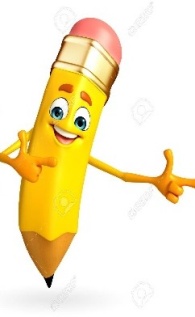 Instrucciones:Pinta el dibujo con amor y respeto, no te salgas de los márgenes Recorta la figura y pégala en la hoja de papel lustre, ten precaución con el pegamentoPega la hoja de papel lustre en la cartulinaRegálasela  a mamá con un gran beso y abrazo.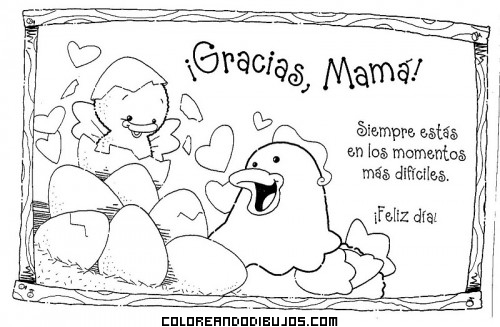 